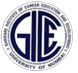 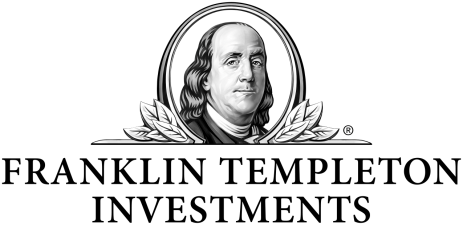 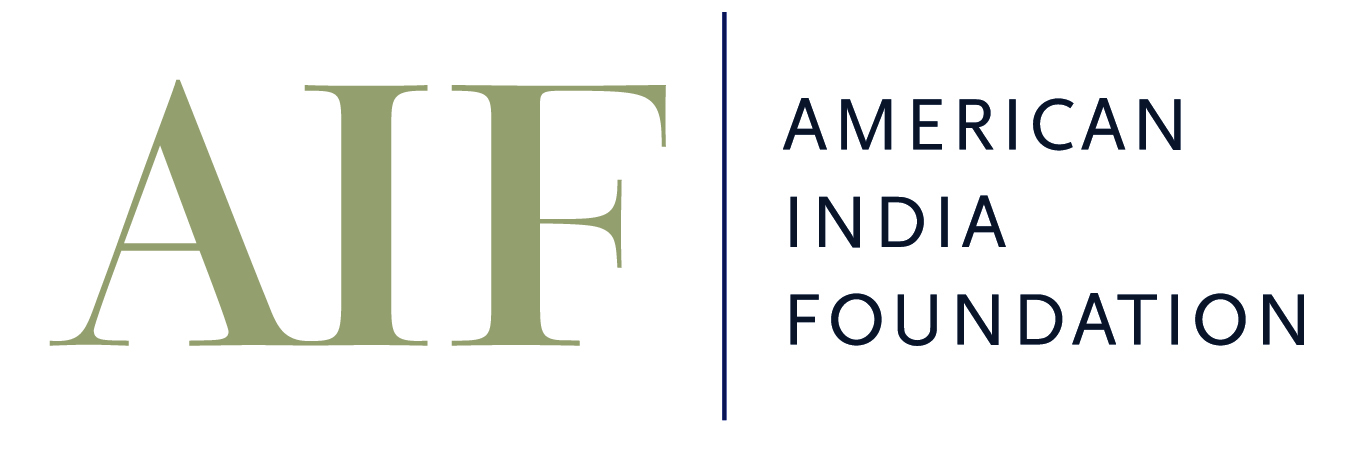 UNIVERSITY OF MUMBAI’SGARWARE INSTITUTE OF CAREER EDUCATION AND DEVELOPMENTIn collaboration withAMERICAN INDIA FOUNDATION (AIF)Supported byFRANKLIN TEMPLETON ASSET MANAGEMENT (INDIA) PVT. LTD.OffersMarket Aligned Skill Training ( MAST) ProgramSpecial Drive for Economically Backward StudentsSubsidized Certificate Courses for Skill Development UNIVERSITY OF MUMBAI’SGARWARE INSTITUTE OF CAREER EDUCATION AND DEVELOPMENTIn collaboration withAMERICAN INDIA FOUNDATION (AIF)Supported byFRANKLIN TEMPLETON ASSET MANAGEMENT (INDIA) PVT. LTD.OffersMarket Aligned Skill Training ( MAST) ProgramSpecial Drive for Economically Backward StudentsSubsidized Certificate Courses for Skill Development UNIVERSITY OF MUMBAI’SGARWARE INSTITUTE OF CAREER EDUCATION AND DEVELOPMENTIn collaboration withAMERICAN INDIA FOUNDATION (AIF)Supported byFRANKLIN TEMPLETON ASSET MANAGEMENT (INDIA) PVT. LTD.OffersMarket Aligned Skill Training ( MAST) ProgramSpecial Drive for Economically Backward StudentsSubsidized Certificate Courses for Skill Development UNIVERSITY OF MUMBAI’SGARWARE INSTITUTE OF CAREER EDUCATION AND DEVELOPMENTIn collaboration withAMERICAN INDIA FOUNDATION (AIF)Supported byFRANKLIN TEMPLETON ASSET MANAGEMENT (INDIA) PVT. LTD.OffersMarket Aligned Skill Training ( MAST) ProgramSpecial Drive for Economically Backward StudentsSubsidized Certificate Courses for Skill Development UNIVERSITY OF MUMBAI’SGARWARE INSTITUTE OF CAREER EDUCATION AND DEVELOPMENTIn collaboration withAMERICAN INDIA FOUNDATION (AIF)Supported byFRANKLIN TEMPLETON ASSET MANAGEMENT (INDIA) PVT. LTD.OffersMarket Aligned Skill Training ( MAST) ProgramSpecial Drive for Economically Backward StudentsSubsidized Certificate Courses for Skill Development UNIVERSITY OF MUMBAI’SGARWARE INSTITUTE OF CAREER EDUCATION AND DEVELOPMENTIn collaboration withAMERICAN INDIA FOUNDATION (AIF)Supported byFRANKLIN TEMPLETON ASSET MANAGEMENT (INDIA) PVT. LTD.OffersMarket Aligned Skill Training ( MAST) ProgramSpecial Drive for Economically Backward StudentsSubsidized Certificate Courses for Skill Development CourseCourseDurationEligibilityEligibilityFeesSTORE OPS ASSISTANT (RETAIL)STORE OPS ASSISTANT (RETAIL)6 months12th Passed  (Any stream)12th Passed  (Any stream)Rs. 2000/-PAINT CHEMISTPAINT CHEMIST6 months12th Passed (Science)12th Passed (Science)Rs. 2000/-SOFTWARE TESTINGSOFTWARE TESTING4 monthsB. Sc IT/BCA/BCS or B.comB. Sc IT/BCA/BCS or B.comRs. 2000/-ADMISSION STARTING FROM 10TH NOVEMBER, 2016COURSES COMMENCE ON 1ST DECEMBER, 2016PLEASE CONTACT:Tel.No: 022-26530258/59   | E-mail- garware@giced.mu.ac.in |Website:- www.giced.edu.inFacebook Link: https://www.facebook.com/Garware-Institute-of-Career-Education-and-DevelopmentADMISSION STARTING FROM 10TH NOVEMBER, 2016COURSES COMMENCE ON 1ST DECEMBER, 2016PLEASE CONTACT:Tel.No: 022-26530258/59   | E-mail- garware@giced.mu.ac.in |Website:- www.giced.edu.inFacebook Link: https://www.facebook.com/Garware-Institute-of-Career-Education-and-DevelopmentADMISSION STARTING FROM 10TH NOVEMBER, 2016COURSES COMMENCE ON 1ST DECEMBER, 2016PLEASE CONTACT:Tel.No: 022-26530258/59   | E-mail- garware@giced.mu.ac.in |Website:- www.giced.edu.inFacebook Link: https://www.facebook.com/Garware-Institute-of-Career-Education-and-DevelopmentADMISSION STARTING FROM 10TH NOVEMBER, 2016COURSES COMMENCE ON 1ST DECEMBER, 2016PLEASE CONTACT:Tel.No: 022-26530258/59   | E-mail- garware@giced.mu.ac.in |Website:- www.giced.edu.inFacebook Link: https://www.facebook.com/Garware-Institute-of-Career-Education-and-DevelopmentADMISSION STARTING FROM 10TH NOVEMBER, 2016COURSES COMMENCE ON 1ST DECEMBER, 2016PLEASE CONTACT:Tel.No: 022-26530258/59   | E-mail- garware@giced.mu.ac.in |Website:- www.giced.edu.inFacebook Link: https://www.facebook.com/Garware-Institute-of-Career-Education-and-DevelopmentADMISSION STARTING FROM 10TH NOVEMBER, 2016COURSES COMMENCE ON 1ST DECEMBER, 2016PLEASE CONTACT:Tel.No: 022-26530258/59   | E-mail- garware@giced.mu.ac.in |Website:- www.giced.edu.inFacebook Link: https://www.facebook.com/Garware-Institute-of-Career-Education-and-Development